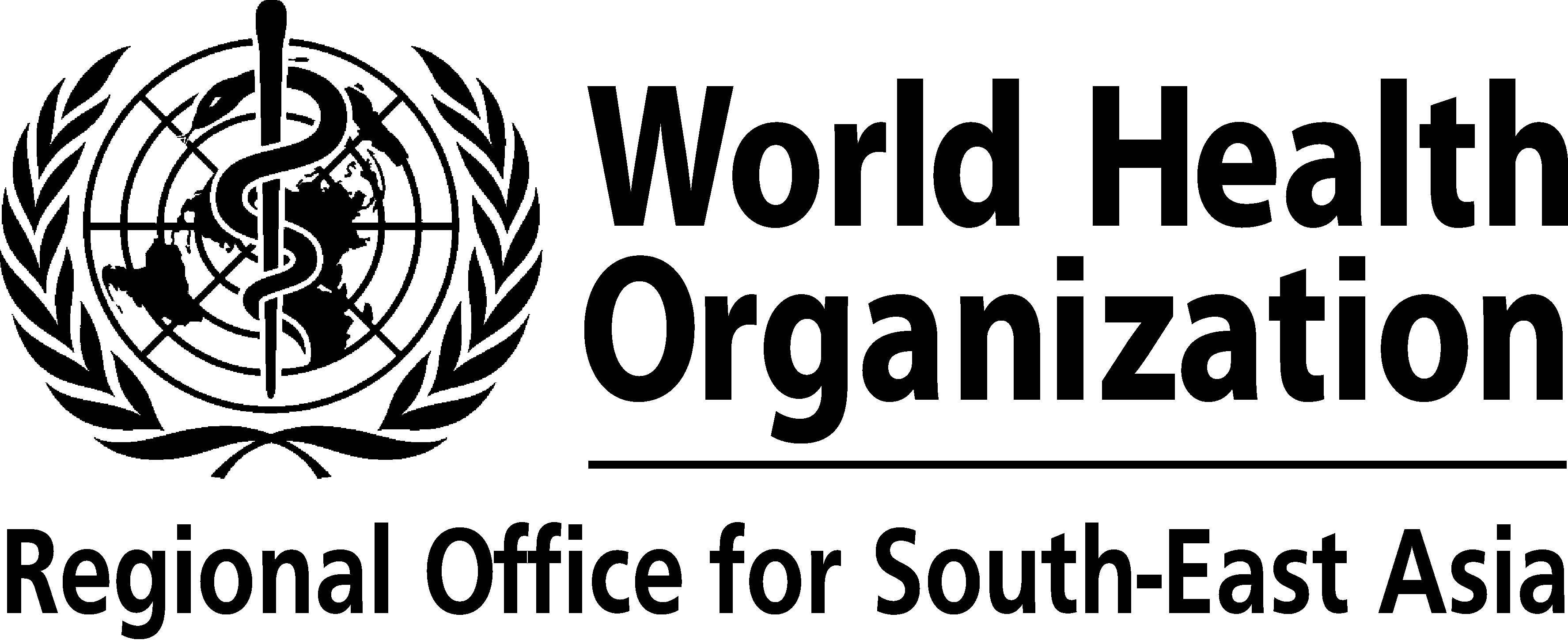 Regional Workshop on Implementation of Health in All Policies (HiAP)New Delhi, India21-24 July 2015				H2/48/51Ver 0TENTATIVE PROGRAMMEDay 1: July 21, 2015Day 2: July 22, 2015Day 3: July 23, 2015Day 4: July 24, 2015Note: The workshop is designed to be interactive and consists of various hands-on activities. Please prepare for full participation and engagement.  Participants are encouraged to wear comfortable attire and shoes throughout the meeting, except for the inauguration and closing ceremony. TimeActivity8.30 – 9.00Registration9.00 – 9.45Welcome RemarksInauguration by Regional Director Introduction of the Meeting: Background and ObjectivesIntroduction of participantsNomination of office bearers Group PhotographDirector, NDE9.45 – 10.15 Current challenges and Rationale for Health in All Policies : global, regional and country actions  Eugenio Villar10.15 – 10.45 Healthy break10.45 – 12.00Introducing Regional Framework on HiAP and Country Framework for Actiona)	Historical experiences b)	Strategic directionsc)	Toolsd)	Commitments for actionsPanel Discussion: Progress & GapsSuvajee Good12.00 – 13.00 Lunch break13.00 – 15.00Group work: country progress and challengesPriorities issues/agendas for intersectoral actions at policies levels15.00 – 15.30Healthy break15.30 – 16.30Group PresentationsPanel Discussion18.30WHO ReceptiontimeActivity8.30 – 9.00 Review of the first day and overall feedbackRapporteur9.00 – 10.00 Introduction of Health in All Policies Training ManualEugenio Villar10.00 – 10.30Activity: Considering Health and Its determinants from Policies Dimension10.30 – 11.00Open discussion: Identify what need to be addressed in country contexts11.00 – 11.30 Healthy break11.30 – 12.30Case studies:  HiAP at national level (Thailand, Bhutan)HiAP based on specific issues (Malaria, NCD, TB, HIV/AIDS)HiAP at sub-national governance (Thailand community health governance and other sector’s intersectoral mechanisms)12.30 – 14.00Lunch break14.00 – 14.30Policy Briefs for health in all policies: why is it important & how to make it strategic impactsCountry Representative14.30 – 15.00Group work: Policy making process and influences15.00 – 15.30Healthy break15.30 – 16.00Roles of government in implementing HiAP approach: mechanisms, leadership and coordination 16.00 – 16.30DiscussiontimeActivity8.30 – 9.00Recap of Day 2Rapporteur9.00 – 10.00Role of non-government stakeholders in HiAPEugenio Villar10.00 – 10.30Group work: partnership building and what works 10.30 – 11.00Negotiating for health (cont’)11.00 – 11.30Healthy break11.30 – 12.30Sharing intersectoral action (ISA) steps at programmatic and policy level addressing health and inequityGroup Work12.30 – 14.00Lunch break14.00 – 14.30Leadership in Health Country Representative14.30 – 15.0015.00 – 15.30Healthy break 15.30 – 16.00 Group work continue16.00 – 16.30DiscussiontimeActivity8.30 – 9.00Recap Day 3Rapporteur9.00 – 9.30Country framework for actionsSuvajee or HQ9.30 – 11.00Group work and discussion: Developing roadmaps for country implementation of health in all policies11.00 – 11.30 Healthy break11.30 – 12.30Presentation of group work12.30 – 14.00Lunch break14.00 – 15.00Group work and discussion on way forward & recommendationCountry Representative15.00 – 15.30Healthy break15.30 – 16.00Presentation & conclusionWay forward & Recommendation16.00 – 16.30 Closing Suvajee Good 